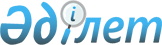 Зеренді аудандық мәслихаттың 2013 жылғы 6 желтоқсандағы № 20-160 "Зеренді ауданының Зеренді ауылы мен ауылдық елді мекендеріндегі жер учаскелері үшін төлемақының базалық ставкаларына түзету коэффициенттерін бекіту туралы" шешіміне өзгеріс енгізу туралыАқмола облысы Зеренді аудандық мәслихатының 2019 жылғы 15 мамырдағы № 37-263 шешімі. Ақмола облысының Әділет департаментінде 2019 жылғы 16 мамырда № 7186 болып тіркелді
      РҚАО-ның ескертпесі.

      Құжаттың мәтінінде түпнұсқаның пунктуациясы мен орфографиясы сақталған.
      Қазақстан Республикасының 2003 жылғы 20 маусымдағы Жер кодексінің 9, 11-баптарына, "Қазақстан Республикасындағы жергілікті мемлекеттік басқару және өзін-өзі басқару туралы" Қазақстан Республикасының 2001 жылғы 23 қаңтардағы Заңының 6-бабына сәйкес, Зеренді аудандық мәслихаты ШЕШІМ ҚАБЫЛДАДЫ:
      1. Зеренді аудандық мәслихаттың "Зеренді ауданының Зеренді ауылы мен ауылдық елді мекендеріндегі жер учаскелері үшін төлемақының базалық ставкаларына түзету коэффициенттерін бекіту туралы" 2013 жылғы 6 желтоқсандағы № 20-160 (Нормативтік құқықтық актілерді мемлекеттік тіркеу тізілімінде № 3938 тіркелген, 2014 жылғы 17 қаңтарда "Зерделі-Зеренді", "Зерен" аудандық газеттерінде жарияланған) шешіміне келесі өзгеріс енгізілсін:
      көрсетілген шешімнің 2-қосымшасы осы шешімнің қосымшасына сәйкес жаңа редакцияда баяндалсын.
      2. Осы шешім Ақмола облысының Әділет департаментінде мемлекеттік тіркелген күнінен бастап күшіне енеді және ресми жарияланған күнінен бастап қолданысқа енгізіледі.
      "КЕЛІСІЛДІ" Зеренді ауданының ауылдық елді мекендеріндегі жер учаскелері
үшін төлемақының базалық ставкаларына түзету коэффициенттері
					© 2012. Қазақстан Республикасы Әділет министрлігінің «Қазақстан Республикасының Заңнама және құқықтық ақпарат институты» ШЖҚ РМК
				
      Сессия төрағасы

И.Поздняков

      Аудандық мәслихаттың
хатшысы

Қ.Ауғалиев

      Зеренді ауданының әкімдігі
Зеренді аудандық мәслихаттың
2019 жылғы 15 мамырдағы
№ 37-263 шешіміне
қосымшаЗеренді аудандық мәслихаттың
2013 жылғы 6 желтоқсандағы
№ 20-160 шешіміне
2-қосымша
Аймақ №
Жер учаскелері үшін төлемақының базалық ставкаларына түзету коэффициенті
Кадастрлық кварталдардың нөмірлері
Аймаққа енетін ауылдық елді мекендердің атауы
(ауылдық округтер бойынша)
1
2
3
І
2,0
01-160-003 Бәйтерек ауылы (Бәйтерек ауылдық округі)
І
2,0
01-160-045 Приречное ауылы (Приречен ауылдық округі)
І
1,9
01-160-047 Садовое ауылы (Садовый ауылдық округі)
І
1,9
01-160-001 Шағалалы ауылы (Чаглинка ауылдық округі)
І
1,9
01-160-042 Қонысбай ауылы (Қонысбай ауылдық округі)
І
1,9
01-160-034 Ақкөл ауылы (Ақкөл ауылдық округі)
І
1,9
01-160-037 Еленовка ауылы (Бұлақ ауылдық округі)
І
1,8
01-160-048 Симферополь ауылы (Симферополь ауылдық округі)
І
1,7
01-160-031,032 Алексеевка кенті 
І
1,7
01-160-010 Викторовка ауылы (Викторовка ауылдық округі)
І
1,7
01-160-042 Гранитный кенті (Қонысбай ауылдық округі)
І
1,7
01-160-007 Мәлік Ғабдуллин ауылы (Мәлік Ғабдуллин ауылдық округі)
І
1,7
01-160-007 Серафимовка ауылы (Мәлік Ғабдуллин ауылдық округі)
І
1,7
01-160-003 Красный Кордон ауылы (Бәйтерек ауылдық округі)
1,82
аймақ бойынша орташа мән
ІІ
1,6
01-160-034 Ивановка ауылы (Ақкөл ауылдық округі)
ІІ
1,6
01-160-008 Қарауыл Қанай би ауылы (Қанай би атындағы ауылдық округі)
ІІ
1,6
01-160-032,042 Чаглинка станциясы (Алексеевка кенті)
ІІ
1,6
01-160-043 Өркен ауылы (Күсеп ауылдық округі)
ІІ
1,6
01-160-043 Азат ауылы (Күсеп ауылдық округі)
ІІ
1,6
01-160-012 Айдабол ауылы 
ІІ
1,5
01-160-036 Қайынды ауылы (Ортақ ауылдық округі)
ІІ
1,5
01-160-002 Троицк ауылы (Троицк ауылдық округі)
ІІ
1,5
01-160-006 Айдарлы ауылы (Зеренді ауылдық округі)
ІІ
1,5
01-160-044 Өзен ауылы (Күсеп ауылдық округі)
ІІ
1,5
01-160-046 Заречное ауылы (Садовый ауылдық округі)
ІІ
1,4
01-160-033 Бірлестік кенті (Сәкен Сейфуллин атындағы ауылдық округі)
ІІ
1,4
01-160-039 Ақан ауылы (Сарыөзек ауылдық округі)
ІІ
1,4
01-160-035 Қазақстан ауылы (Ақкөл ауылдық округі)
ІІ
1,4
01-160-035 Туполевка ауылы (Ақкөл ауылдық округі)
ІІ
1,4
01-160-042 Жаманащы станциясы (Алексеевка кенті)
ІІ
1,4
01-160-038 Жаңа-ауыл ауылы (Бұлақ ауылдық округі)
ІІ
1,4
01-160-036 Қызылтаң ауылы (Ортақ ауылдық округі)
ІІ
1,4
01-160-045 Павловка ауылы (Приречен ауылдық округі)
ІІ
1,4
01-160-006 Қошқарбай ауылы (Троицк ауылдық округі)
ІІ
1,4
01-160-001 Ақадыр ауылы (Чаглинка ауылдық округі)
ІІ
1,3
01-160-035 Молодежное ауылы (Ақкөл ауылдық округі)
ІІ
1,3
01-160-038 Қарағай ауылы (Бұлақ ауылдық округі)
ІІ
1,3
01-160-042 Васильковка ауылы (Қонысбай ауылдық округі)
ІІ
1,3
01-160-007 Қойсалған ауылы (Мәлік Ғабдуллин ауылдық округі)
ІІ
1,3
01-160-006 Кеңөткел ауылы (Троицк ауылдық округі)
ІІ
1,3
01-160-009 Көктерек ауылы (Зеренді ауылдық округі)
ІІ
1,3
01-160-041 Сейфуллин ауылы (Сәкен Сейфуллин атындағы ауылдық округі)
ІІ
1,3
01-160-007 Кіші түкті ауылы (Мәлік Ғабдуллин ауылдық округі)
ІІ
1,3
01-160-011 Красиловка ауылы (Викторовка ауылдық округі)
ІІ
1,3
01-160-046 Елікті ауылы (Садовый ауылдық округі)
1,42
аймақ бойынша орташа мән
ІІІ
1,2
01-160-009 Қызылегіс ауылы (Қызылегіс ауылдық округі)
ІІІ
1,2
01-160-008 Игілік ауылы (Қанай би атындағы ауылдық округі)
ІІІ
1,2
01-160-008 Жамантұз ауылы (Қанай би атындағы ауылдық округі)
ІІІ
1,2
01-160-038 Жылымды ауылы (Бұлақ ауылдық округі)
ІІІ
1,2
01-160-011 Бөгенбай би ауылы (Викторовка ауылдық округі)
ІІІ
1,2
01-160-042 Доңғылағаш ауылы (Қонысбай ауылдық округі)
ІІІ
1,2
01-160-036 Ортақ ауылы (Ортақ ауылдық округі)
ІІІ
1,2
01-160-048 Жолдыбай ауылы (Симферополь ауылдық округі)
ІІІ
1,2
01-160-002 Қарсақ ауылы (Троицк ауылдық округі)
ІІІ
1,2
01-160-002 Ескенежал ауылы (Чаглинка ауылдық округі)
ІІІ
1,2
01-160-013 Исаковка ауылы (Исаковка ауылдық округі)
ІІІ
1,2
01-160-002 Ермаковка ауылы (Бәйтерек ауылдық округі)
ІІІ
1,2
01-160-008 Желтау ауылы (Қанай би атындағы ауылдық округі)
ІІІ
1,1
01-160-003 Өндіріс ауылы (Бәйтерек ауылдық округі)
ІІІ
1,1
01-160-038 Қарлыкөл ауылы (Бұлақ ауылдық округі)
ІІІ
1,1
01-160-040 Қызылсая ауылы (Қызылсая ауылдық округі)
ІІІ
1,1
01-160-048 Бұлақ ауылы (Симферополь ауылдық округі)
ІІІ
1,1
01-160-001 Ұялы ауылы (Чаглинка ауылдық округі)
ІІІ
1,1
01-160-001 Еңбекбірлік ауылы (Чаглинка ауылдық округі)
ІІІ
1,1
01-160-013 Қостомар ауылы (Исаковка ауылдық округі)
ІІІ
1,1
01-160-009 Ортағаш ауылы (Қызылегіс ауылдық округі)
ІІІ
1,0
01-160-044 Жамбыл ауылы (Күсеп ауылдық округі)
ІІІ
1,0
01-160-044 Теректі ауылы (Күсеп ауылдық округі)
ІІІ
1,0
01-160-009 Қарашілік ауылы (Қызылегіс ауылдық округі)
ІІІ
1,0
01-160-041 Жаңатілек ауылы (Сәкен Сейфуллин атындағы ауылдық округі)
ІІІ
1,0
01-160-039 Уголки ауылы (Сарыөзек ауылдық округі)
1,13
аймақ бойынша орташа мән
ІV
0,9
01-160-003 Үлгілі ауылы (Бәйтерек ауылдық округі)
ІV
0,9
01-160-039 Баратай ауылы (Сарыөзек ауылдық округі)
ІV
0,8
01-160-040 Биіктесін ауылы (Қызылсая ауылдық округі)
ІV
0,8
01-160-040 Қызылағаш ауылы (Қызылсая ауылдық округі)
ІV
0,8
01-160-007 Дороговка ауылы (Мәлік Ғабдуллин ауылдық округі)
ІV
0,8
01-160-041 Қараөзек ауылы (Сәкен Сейфуллин атындағы ауылдық округі)
ІV
0,7
01-160-013 Ұялы ауылы (Исаковка ауылдық округі)
0,83
аймақ бойынша орташа мән
0,5
Есептен шығарылған елді мекендердің жерлері